HW: Section 4.6 p. 271 #9-23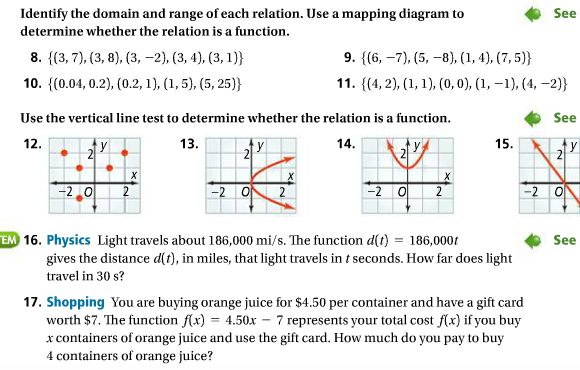 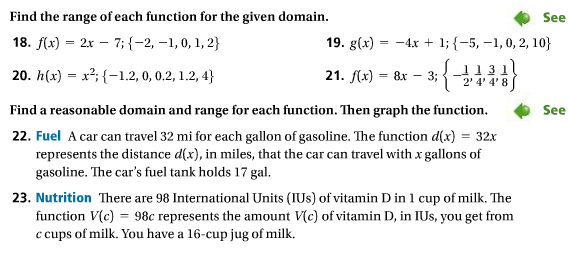 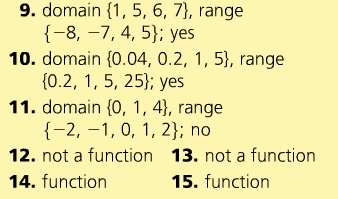 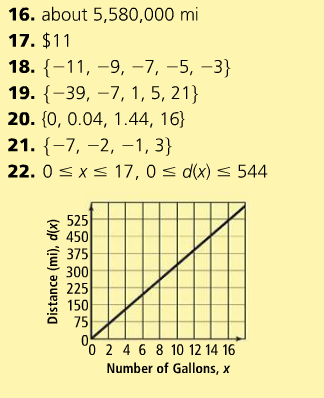 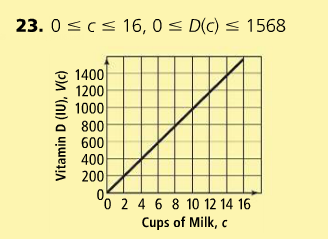 